ИЗВЕЩЕНИЕ Гродзянского сельского исполнительного комитета о прямой продаже без проведения аукциона пустующих жилых домов, с понижением первоначальной цены продажи на 50 процентовГродзянским сельским исполнительным комитетом проводится   прямая продажа без проведения аукциона с понижением первоначальной цены продажи на 50 процентов пустующих  жилых домов, включенных в реестр пустующих жилых домов г.Осиповичи и Осиповичского района, признанных судом выморочным наследством, бесхозяйными и переданных в собственность Гродзянского сельсовета согласно Указу Президента Республики Беларусь от 24 марта 2021г. № 116 «Об отчуждении жилых домов в сельской местности и совершенствовании работы с пустующими домами» и постановлению Совета Министров Республики Беларусь от 23 сентября 2021 № 547 «О реализации Указа Президента Республики Беларусь от 24 марта 2021 № 116. 		Дата опубликования  25.11.2022Дата опубликования  25.11.2022Дата опубликования  25.11.2022Не позднее 10 рабочих дней после истечения 30 календарных дней со дня опубликования сведений о прямой продаже пустующего жилого дома сельский  исполнительный комитет при подаче одной заявки принимает решение о прямой продаже пустующего жилого дома.  При покупке пустующего жилого дома  путем прямой продажи между покупателем и сельским исполнительным комитетом заключается договор купли-продажи.В течение 10 рабочих дней со дня принятия решения о прямой продаже пустующего жилого дома покупатель должен внести оплату стоимости пустующего жилого дома, а также возместить расходы, связанные с подготовкой документации на продажу пустующего жилого дома. В течение месяца со дня подписания договора купли-продажи покупатель обязан обратиться в отдел землеустройства райисполкома с заявлением о предоставлении земельного участка для обслуживания проданного дома.В случаи подачи нескольких заявок от претендентов на покупку пустующего жилого дома (если в отношении каждого из претендентов отсутствуют основания для отказа в отчуждении ему пустующего жилого дома) сельским исполнительным комитетом будет проводиться аукцион по продаже пустующего жилого дома.Сельский  исполнительный комитет принимает решение об отказе претенденту на покупку пустующего жилого дома в случае, если:- представлены не все необходимые документы;- представленные документы не соответствуют требованиям законодательства.Адрес и  номер контактного телефона: 231725 Могилевская область, Осиповичский район, д.Гродзянка, ул.Василия Хатько, 25; тел. (802235) 30925, 50845.ПРИЛОЖЕНИЕ _____________________________________________________(Минский городской, районный, городской (города_____________________________________________________областного подчинения), поселковый, сельский_____________________________________________________исполнительный комитет)_____________________________________________________(фамилия, собственное имя, отчество (если таковое_____________________________________________________имеется) физического лица (индивидуального_____________________________________________________предпринимателя), полное наименование_____________________________________________________юридического лица, от имени которых_____________________________________________________заявка подается, адрес места жительства_____________________________________________________(пребывания, нахождения),_____________________________________________________контактный телефон)ЗАЯВКА
претендента на покупку пустующего жилого дома без проведения аукциона по продаже пустующих жилых домовОзнакомившись с информацией о продаже без проведения аукциона _____________________________________    __________________________________________________________________________________________________________________,дома (квартиры в блокированном жилом доме)расположенного(ой) по адресу: _________________________________________________,с инвентарным номером _______________________________________________________,(согласно данным единого государственного регистранедвижимого имущества, прав на него и сделок с ним(при его наличии)опубликованной (размещенной) _________________________________________________(наименование печатного или иного средства_____________________________________________________________________________массовой информации, дата публикации (адрес официального сайта местного____________________________________________________________________________,исполнительного комитета в глобальной компьютерной сети Интернет, дата доступа)выражаю готовность приобрести указанное имущество и прошу принять настоящую заявку, а также прилагаемые к ней документы.Извещен(а) о том, что в случае поступления нескольких заявок от претендентов на покупку указанного _________________________________________________________(одноквартирного (блокированного)_____________________________________________________________________________жилого дома (квартиры в блокированном жилом доме)до истечения 30 календарных дней со дня опубликования сведений о его (ее) продаже без проведения аукциона его (ее) продажа будет осуществляться по результатам аукциона.Перечень документов (копий документов), прилагаемых к настоящей заявке: _____________________________________________________________________________(указывается название документа (копии документа),_____________________________________________________________________________его реквизиты и количество листов каждого документа)_______________________________________________________________________________________________________________________________________________________________________________________________________________________________________(реквизиты доверенности в случае, если настоящая заявка подписана представителем заявителя)Наименование объектаОдноквартирный жилой домМестонахождениеобъектаМогилевская обл.,Осиповичский р-н, Гродзянский с/с, д.Гродзянка, ул. Василия Хатько, д.17 Продавец объектаГродзянский сельский исполнительный комитет Описание объектаНазначение: жилой дом; инвентарный номер - отсутствует, дата государственной регистрации, создания – отсутствует,  общая площадь - 52,5кв.м, материал стен – бревно; этажность/подземная этажность- 1/-; одноэтажное бревенчатое строение с хозяйственными постройкамиИмущественные права/ограничение прав в отношении капитального строения и земельного участкаОдноэтажный деревянный жилой дом с основными частями и принадлежностями признан выморочным наследством и передан в собственность Гродзянского сельского Совета   по решению суда Осиповичского района от 09.08.2021 (вступило в силу 25.08.2021), кадастровый номер земельного участка -, площадью-, целевое назначение-.Цена продажи с понижением на 50%, бел. руб. 3000,00 (три тысячи белорусских рублей)Возмещение затрат покупателем, бел. руб. 112,85 (сто двенадцать рублей восемьдесят пять копеек) белорусских рублей – возмещение расходов по изготовлению оценки жилого домаАдрес, время и порядок приема заявокд.Гродзянка, ул.Василия Хатько, д.25 (административное здание Гродзянского сельского исполнительного комитета);время приема с 8.00-13.00 и 14.00-17.00 по рабочим дням.Заявки принимаются до истечения 30 календарных дней со дня опубликования сведений о прямой продаже жилого дома № 17, ул. Василия Хатько, д.Гродзянка, Осиповичского района, Могилёвской областиПредоставлениедокументов- заявка на покупку пустующего жилого дома установленной форме (прилагается),- гражданином - копия документа, удостоверяющего личность, без нотариального засвидетельствования;- представителем гражданина – доверенность;- индивидуальным предпринимателям – копия свидетельства о государственной регистрации без  нотариального засвидетельствования;- представителем или уполномоченным должностным лицом юридического лица Республики Беларусь – доверенность, выданная юридическим лицом, или документ, подтверждающий полномочия должностного лица, копии документов,   подтверждающих   государственную   регистрацию   юридического лица,     без нотариального засвидетельствования, документ с указанием банковских реквизитов юридического лицд.Гродзянка, ул. Василия Хатько, д.17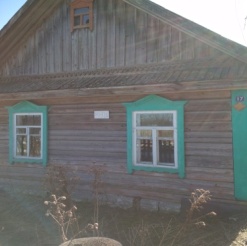 Наименование объектаОдноквартирный жилой домМестонахождениеобъектаМогилевская обл.,Осиповичский р-н, Гродзянский с/с, д.Гродзянка, пер.Ленинский, д.6 Продавец объектаГродзянский сельский исполнительный комитет Описание объектаНазначение: жилой дом; инвентарный номер – 714/С-19168, дата государственной регистрации – 05.01.1999,  общая площадь - 40кв.м, материал стен – бревно; этажность/подземная этажность- 1/-; одноэтажное бревенчатое строение с хозяйственными постройкамиИмущественные права/ограничение прав в отношении капитального строения и земельного участкаОдноэтажный деревянный жилой дом с основными частями и принадлежностями признан выморочным наследством и передан в собственность Гродзянского сельского Совета   по решению суда Осиповичского района от 09.08.2021 (вступило в силу 25.08.2021), кадастровый номер земельного участка -, площадью-, целевое назначение-.Цена продажи с понижением на 50%, бел. руб. 3400,00 (три тысячи четыреста белорусских рублей)Возмещение затрат покупателем, бел. руб. 112,78 (сто двенадцать рублей семьдесят восемь копеек) белорусских рублей – возмещение расходов по изготовлению оценки жилого домаАдрес, время и порядок приема заявокд.Гродзянка, ул.Василия Хатько, д.25 (административное здание Гродзянского сельского исполнительного комитета);время приема с 8.00-13.00 и 14.00-17.00 по рабочим дням.Заявки принимаются до истечения 30 календарных дней со дня опубликования сведений о прямой продаже  жилого дома №6, пер.Ленинский, д.Гродзянка, Осиповичского района, Могилёвской областиПредоставлениедокументов- заявка на покупку пустующего жилого дома установленной форме (прилагается),- гражданином - копия документа, удостоверяющего личность, без нотариального засвидетельствования;- представителем гражданина – доверенность;- индивидуальным предпринимателям – копия свидетельства о государственной регистрации без  нотариального засвидетельствования;- представителем или уполномоченным должностным лицом юридического лица Республики Беларусь – доверенность, выданная юридическим лицом, или документ, подтверждающий полномочия должностного лица, копии документов,   подтверждающих   государственную   регистрацию   юридического лица,     без нотариального засвидетельствования, документ с указанием банковских реквизитов юридического лицд.Гродзянка, пер.Ленинский, д.6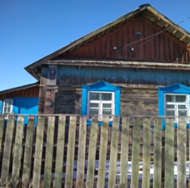 Наименование объектаНаименование объектаОдноквартирный жилой домМестонахождениеобъектаМестонахождениеобъектаМогилевская обл.,Осиповичский р-н, Гродзянский с/с, д.Лозовое, ул. Первомайская , д.21 Продавец объектаПродавец объектаГродзянский сельский исполнительный комитет Описание объектаОписание объектаНазначение: жилой дом; инвентарный номер – 714/С-9406, дата государственной регистрации, создания – 27.04.2004,  общая площадь – 29 кв.м, материал стен – бревно; этажность/подземная этажность- 1/-; одноэтажное бревенчатое строение с хозяйственными постройкамиИмущественные права/ограничение прав в отношении капитального строения и земельного участкаИмущественные права/ограничение прав в отношении капитального строения и земельного участкаОдноэтажный деревянный жилой дом с основными частями и принадлежностями признан бесхозяйным и передан в собственность Гродзянского сельского Совета   по решению суда Осиповичского района от 31.08.2021 (вступило в силу 16.09.2021), кадастровый номер земельного участка -, площадью-, целевое назначение-.Цена продажи с понижением на 50%, бел. руб.Цена продажи с понижением на 50%, бел. руб. 3000,00 (три тысячи белорусских рублей)Возмещение затрат покупателем, бел. руб.Возмещение затрат покупателем, бел. руб. 112,78 (сто двенадцать рублей семьдесят восемь копеек) белорусских рублей – возмещение расходов по изготовлению оценки жилого домаАдрес, время и порядок приема заявокАдрес, время и порядок приема заявокд.Гродзянка, ул.Василия Хатько, д.25 (административное здание Гродзянского сельского исполнительного комитета);время приема с 8.00-13.00 и 14.00-17.00 по рабочим дням.Заявки принимаются до истечения 30 календарных дней со дня опубликования сведений о прямой продаже  жилого дома № 21, ул. Первомайская, д.Лозовое, Осиповичского района, Могилёвской областиПредоставлениедокументовПредоставлениедокументов- заявка на покупку пустующего жилого дома установленной форме (прилагается),- гражданином - копия документа, удостоверяющего личность, без нотариального засвидетельствования;- представителем гражданина – доверенность;- индивидуальным предпринимателям – копия свидетельства о государственной регистрации без  нотариального засвидетельствования;- представителем или уполномоченным должностным лицом юридического лица Республики Беларусь – доверенность, выданная юридическим лицом, или документ, подтверждающий полномочия должностного лица, копии документов,   подтверждающих   государственную   регистрацию   юридического лица,     без нотариального засвидетельствования, документ с указанием банковских реквизитов юридического лицд.Лозовое, ул. Первомайская, д.21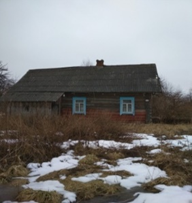 (указывается этажность и материал стен)(одноквартирного, блокированного жилого_______________ __________________________________________________________(подпись)(фамилия, инициалы лица, подписавшего заявку)